SREERAJSREERAJ.365489@2freemail.com 			                                              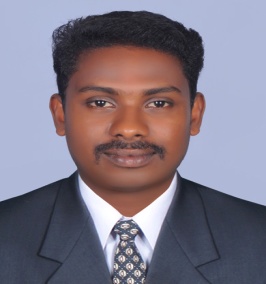 Objective:To secure a position where my expertise in the areas of Sales, Marketing, Supervising and Customer Care can be utilized by a progressive company and thereby grow with experience and exposure.Visa statusVisiting(March 2017-June 2017)Summary of Skills & Experience:5 years experience in Sales& Marketing at Jyothy Laboratories Ltd& Henkel India Ltd.4 years of experience in marketing at Ashique EnterprisesExcellent sales & negotiation skills.Strong communication and interpersonal skills.Strong Microsoft Office skills - especially Excel.Efficient in Modern Trade & Traditional Trade.Strong understanding of customer psychology.Skilled to lead and motivate teams to success. Adept at facilitating workflow and training improvement.Good analytical and problem solving skills.Ability to make quick decisions with immense logical.Crisis management skill.Ability to work to set deadlines, yet remain flexible if requirements change.Inventory and Stock Management skills.Efficient in merchandising and display activities.Self-motivated and determined.Professional Experience:JYOTHY LABORATORIES LTD& HENKEL INDIA LTDMARKETING INTELLIGENCE ASSISTANTAUGUST 2011 – FEBRUARY 2017Organizing sales visits & demonstrating products.Merchandising plan for the product wise as well as the shop wise.Monthly sales planning & forecasting.Responding to customer demand.Ordering & managing stock.Brand Building & scope of the product.Competition tracking & making proactive plans to counter the new entrantsMarket research and analysis.Procurement of sales promotional goods.Warehouse Management.Establishing new business.ASHIQUE ENTERPRISES		SALES EXECUTIVE  AUGUST 2007 – JULY 2011Monthly sales planningMarketing of new productsEducational Profile:MBA [2007] with aggregate of 59 from Advanced Management College,   BangaloreBBA [2004] with aggregate of 65 from SAS SNDP Yogam College, Konni, PathanamthittaHigher secondary [2001] with aggregate of 59 from Government boys higher secondary school, kayamkulam, KeralaSSLC [1999] with aggregate of 63 from RVSM High school, prayar, KeralaLanguage Proficiency:English, Malayalam(Native),Hindi and tamilPersonal Profile:DATE OF BIRTH		: May 14, 1984AGE                                              : 32 YearsMARITAL STATUS		: MarriedNATIONALITY		: IndianRELIGION			: HinduDRIVING LICENSE                   : IndiaReferences:Available on requestDeclaration:I hereby declare that all the above information is true to the best of my knowledge and also assure you that I will be loyal to your esteemed concern.